: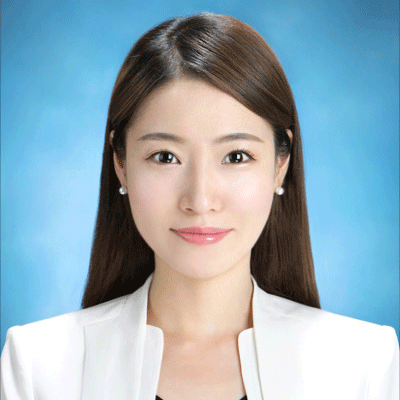 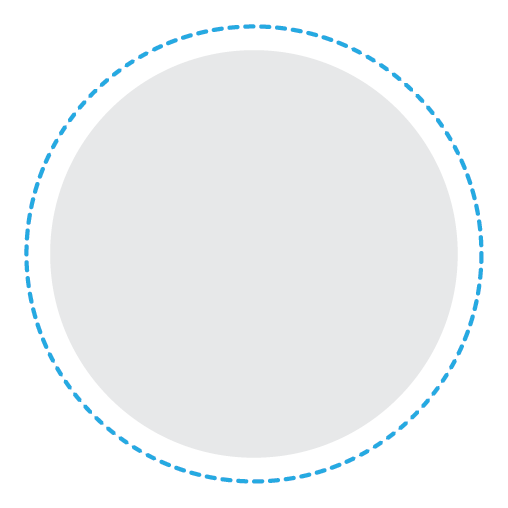 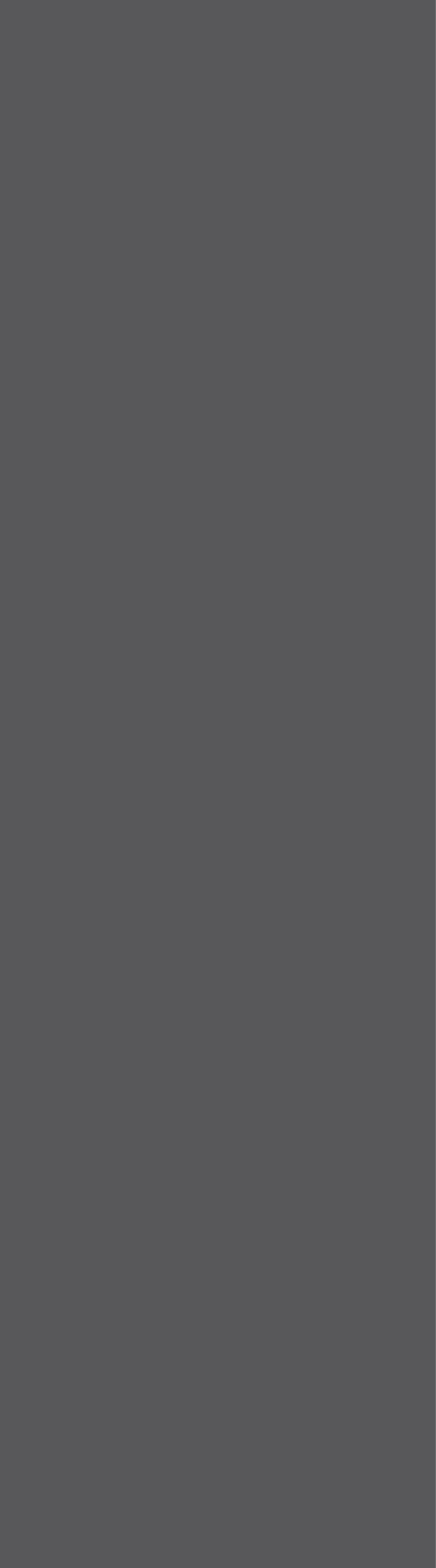 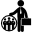 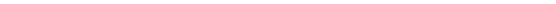 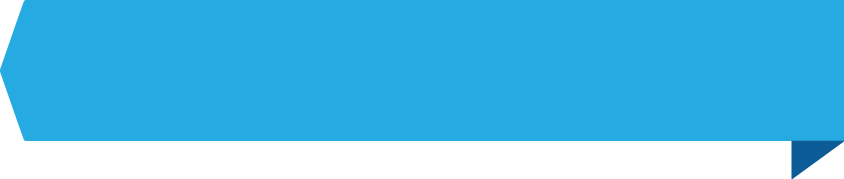 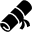 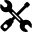 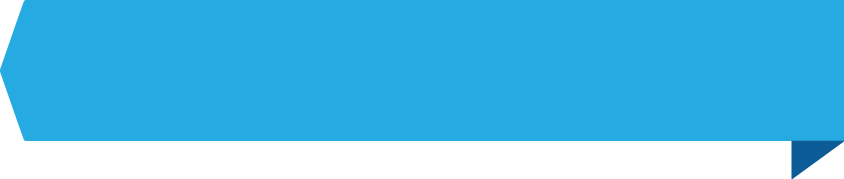 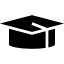 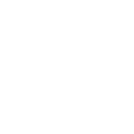 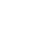 